系统安装1.1客户端系统环境操作系统：Windows 7 SP 1 or above.Net Framework:  .Net Framework 4.5.2 or above1.2安装步骤使用安装包进行安装,双击以下文件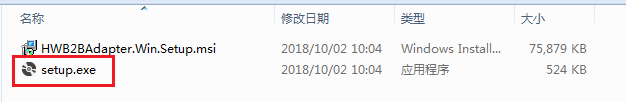 选择“Next”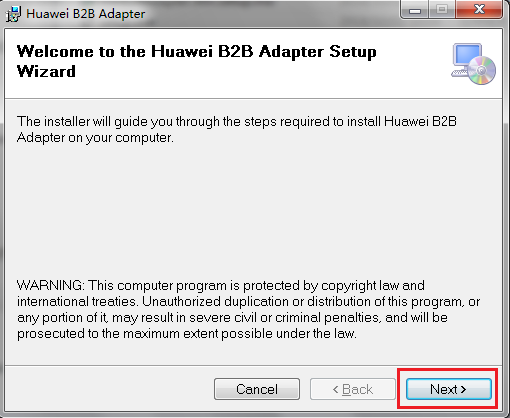 可选择安装路径，然后选择“Next”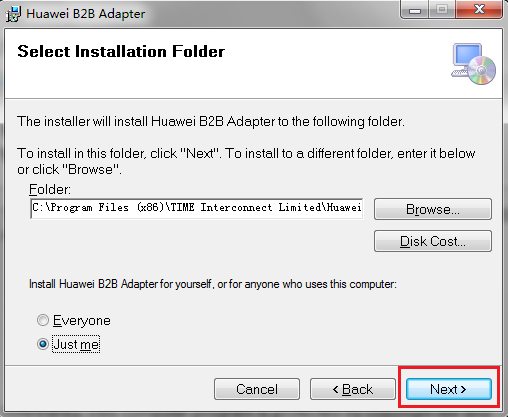 选择“Next”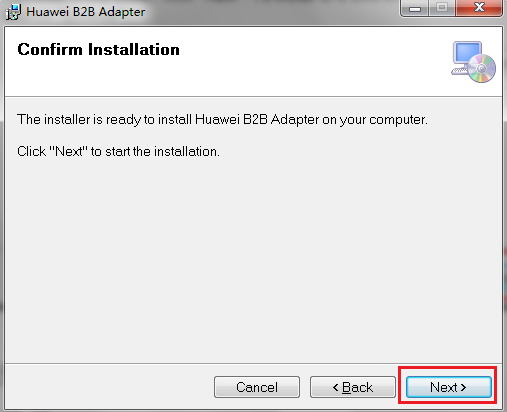 安装完成，然后选择“Close”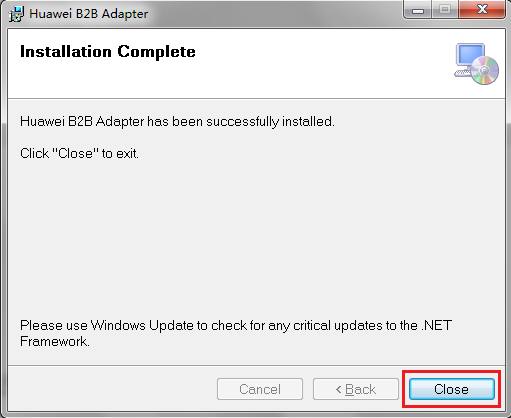 二. 系统登录打开以下快捷方式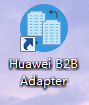 输入用户名称和密码，然后选择“登录”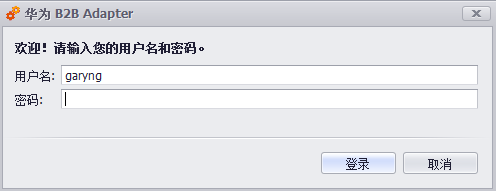 登录后，可在“系统管理--个人”进行修改密码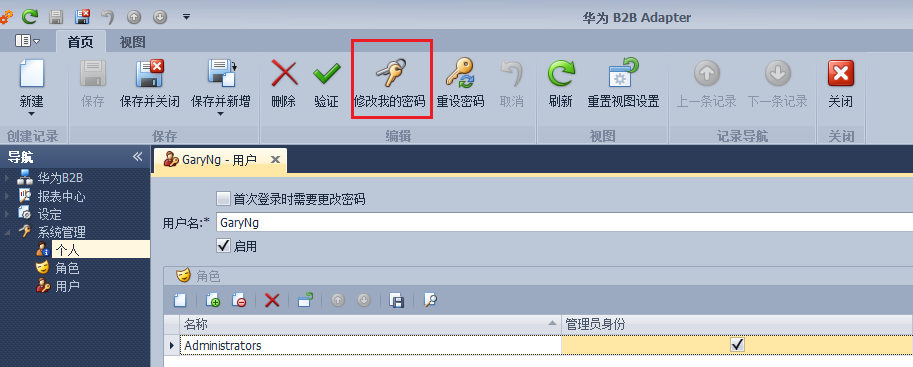 三. 订单管理 3.1 订单看板可查看各状态订单的数量情况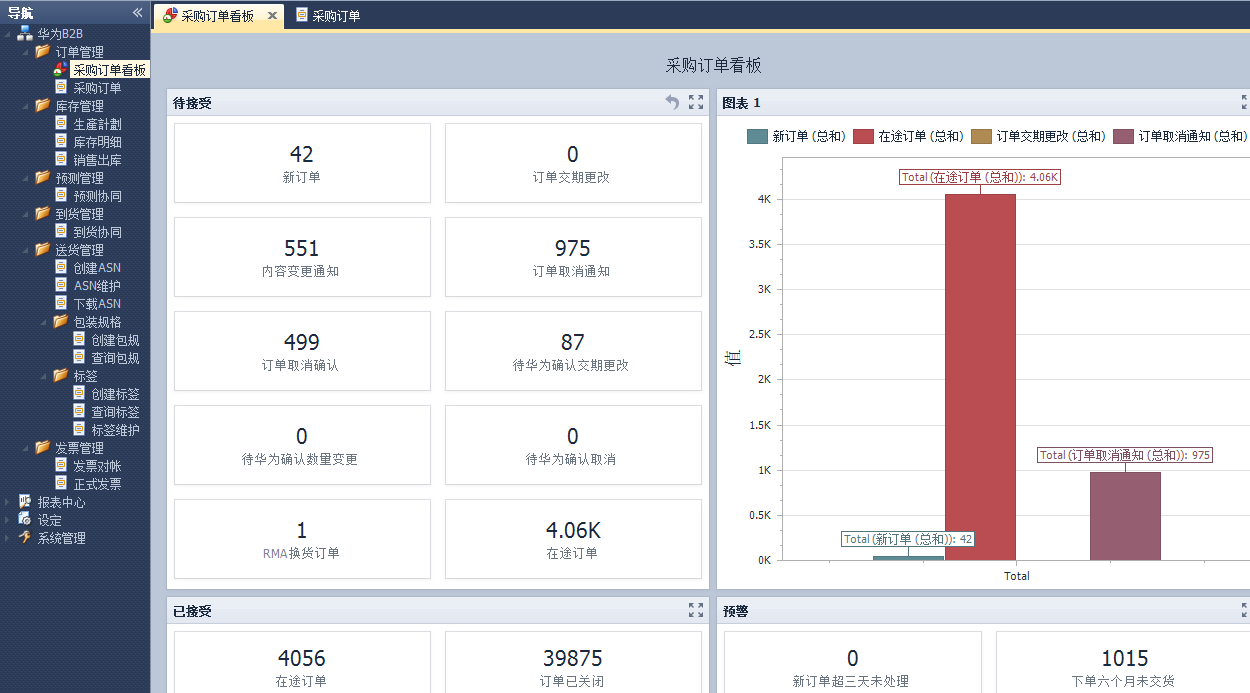 3.2 新订单生成销售订单获取最新的HW订单信息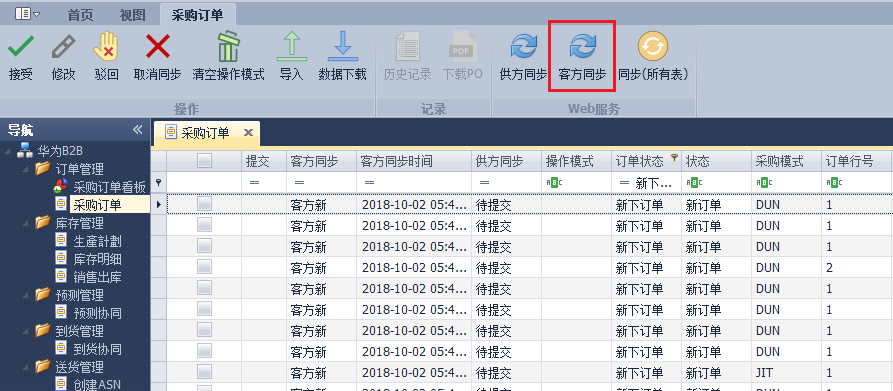 查询新订单选择订单，生成销售订单3.3 进行订单回复选择需要回复的订单，然后点击对应操作按钮然后点击“客方同步”，将操作同步至HW。3.3 查询订单修改历史记录选择要查询的订单行，然后点击“历史记录”。备注：由于接口按行进行查询，因此画面每次只能选择一行订单，进行查询历史记录。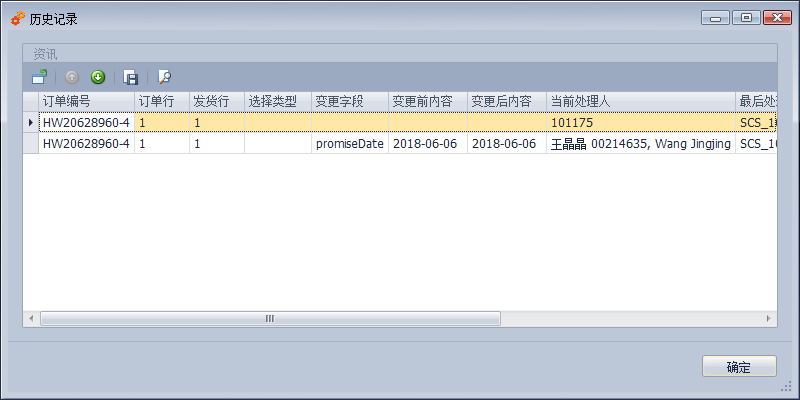 四．库存管理4.1配置自动上传任务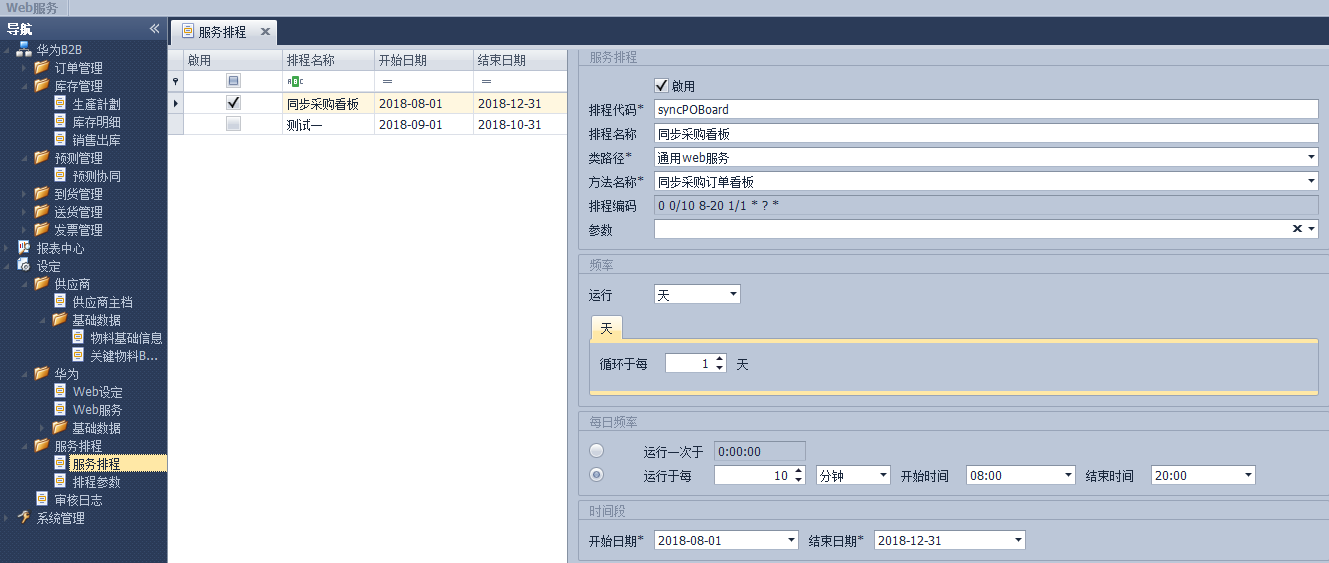 五．预测管理5.1获取最新预测数据5.2预测可供运算点击“运算”，会跟进预测需求、出货数量、库存数量、排产信息，进行可答复数量的运算。5.3预测答复六．到货管理6.1获取最新预测数据点击“数据同步”，会通过接口获取最新的要求到货需求信息。6.2到货可供运算点击“运算”， 会跟进到货需求、出货数量、库存数量、排产信息，进行可答复数量的运算6.3到货答复1）“客服回复”相当于HW到货画面的“回复”。七．送货管理（标准件）7.1包规维护进行包规信息的维护和同步7.2 DN创建ASN1）点击“DN创建ASN”--- 查询DN行 --- 维护“本次发货数量”--- 选择需预约的DN行 然后“确定”2）填写ASN信息选择预计到货时间 和到货地点维护包装信息若物料编码已维护包规信息，则系统自动带出，无需手工维护，并且根据该物料编码的发货数量、内装数量自动计算出箱件数如有需求，可修改匹配PO进行ASN创建7.3 PO创建ASN查询要预约送货的PO行选择预计到货时间 和到货地点维护包装信息若物料编码已维护包规信息，则系统自动带出，无需手工维护，并且根据该物料编码的发货数量、内装数量自动计算出箱件数进行ASN创建7.4 标签维护提交ASN后，系统自动生成标签文件， 7.5 ASN维护查询ASN可进行ASN 发运确认、标签绑定和解绑、打印09码、打印送货单、取消ASN。八．发票管理8.1进行对账1）可按送货时间范围，查询出未开票销售出库单2）点击“获取可开票数量”，系统读取HW可开票数量，并匹配至待开票的销售出库单8.2 导出开票数据点击“获取可开票数量”，然后“导出发票记录”，可用导出的模板直接导入至开票机进行开票8.3 导入开票信息将开票机生成的Excel，可直接使用“税控开票导入”，导入开票信息8.4 创建发票进行发票的上传8.5 发票维护可进行发票状态的查询。包括：是否已审批、是否已付款